PLEASE NOTE:  Information provided on this form will be a public record subject to free and open examination by any person under the Washington State Public Records Act (RCW 42.56.250).  While the applicant’s name will be disclosed, the applicant’s address, phone number, and email address will be redacted.Thank you for your interest in serving on the Vashon Island Ferry Advisory Committee (FAC). State law directs the King County Council to appoint members to the Vashon Island FAC. FACs advise and provide input to the Washington State Ferries (WSF) on:State ferry schedule development Fare and pricing policy for presentation to the Washington State Transportation CommissionBiannual ferry user data service conducted by the Washington Transportation CommissionRoute input for WSF’s every-decade Long Range PlanTerminal and vessel passenger area concerns, andRegional issues relevant to state ferry service. According to state law, there are three members of the Vashon Ferry Advisory Committee:  Each member shall reside within the vicinity of the Vashon Island ferry terminalAt least one person appointed shall be a representative of an established ferry user group or of frequent users of the ferry system, and  Not more than two members of the Vashon Island Ferry Advisory Committee may be from the same political party at the time of their appointment. Individuals appointed to serve on a board or commission that is overseen by an agency independent of King County government (such as the Vashon Island Ferry Advisory Committee) are exempt from financial disclosure filing requirements. However, FACs are subject to the Washington State Open Public Meeting Act. Name:Preferred Contact Information:Physical Home Address (REQUIRED if different from preferred mailing address)Do you live in the vicinity of the Vashon Island ferry terminal?  Current EmployerDo you hold any professional licenses, registrations or certificates in any field (Please type an “X” in the box)?If you hold any professional licenses, please list them here:Have you served on any other Boards, Commissions, or Committees (Please list them below)?Political Party Affiliation (Required by state law) Please describe what you use the state ferry for and how often you use it (commuting, to reach services, once a week, occasionally, etc).  Please explain why you feel you are the most qualified candidate for this appointment. How did you learn of this opportunity?PERSONAL INFORMATION (OPTIONAL)The King County Council and the King County Executive are committed to inclusiveness and outreach to all King County residents to ensure that King County boards and commissions are reflective of the community we serve.  Providing information in the section below is voluntary but will assist in achieving this goal.Do you have a disability as defined by the Americans with Disabilities Act? Generation Range:Person to Notify in Case of Emergency (OPTIONAL)Agreement and SignatureBy submitting this application, I affirm that the facts set forth in it are true and complete to the best of my knowledge.Please return completed form by email OR mail (applications must be received by 5 PM on June 13, 2018): MAIL:	King County Council					EMAIL: Melissa.Bailey@kingcounty.gov Office of Councilmember Joe McDermott King County Courthouse 516 Third Avenue, Suite 1200Seattle, WA 98104This material is available in alternate formats for persons with disabilities.Please contact 206-263-9651, TTY Relay: 711, or e-mail Melissa.Bailey@kingcounty.gov Vashon Island Ferry Advisory committee Application FormTo be considered, applications must be received by 5:00 PM on June 13, 3018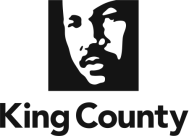 AddressCity, State, Zip CodeHome PhoneWork PhoneCell PhoneEmail AddressHome AddressCity, State, Zip CodeYesNoJob TitleDate of EmploymentCompany NameStreet AddressCity, State, Zip CodeYesNoBoard, Commission or Committee NamesYear AppointedTerm ExpiredRace/Ethnicity:Gender:Sexual Orientation:YesNo30 or younger31-4142-5253-6364-7475 or olderNameHome PhoneWork PhoneCell PhoneName (typed or signature)Date